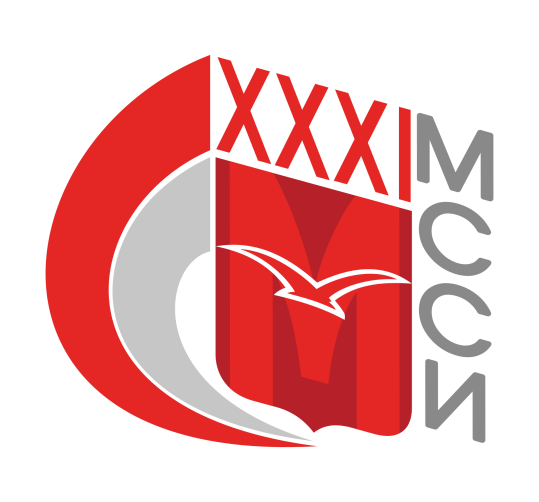 Положениео соревнованиях по вольной борьбе (тур мастерства) в программе XXXI Московских Студенческих Спортивных Игр(номер-код вида спорта: 0260001611Я)г. Москва 2019Общие положенияСоревнования по вольной борьбе (тур мастерства), далее – «Соревнования», в программе XXXI Московских Студенческих Спортивных Игр (далее – Игры), проводятся среди команд образовательных организаций высшего образования города Москвы и Московской области, аккредитованных Министерством образования и науки Российской Федерации (далее - вузы или высшие учебные заведения).Соревнования проводятся согласно Положению о проведении Московских студенческих спортивных игр, настоящему Положению, действующим правилам по виду спорта.Настоящее Положение о соревнованиях подготовлено в соответствии с Распоряжением Департамента спорта и туризма города Москвы (далее – Москомспорт) от 15.06.2012 года № 191 (с учетом действующих изменений). Соревнования проводятся Московским региональным отделением Общероссийской общественной организации «Российский студенческий спортивный союз» (далее - МРО «РССС»), в соответствии с Единым календарным планом физкультурных мероприятий и спортивных соревнований города Москвы (далее – ЕКП Москомспорта).Соревнования проводятся с целью развития вида спорта среди студентов в городе Москве. Задачами проведения соревнования являются: укрепление здоровья и пропаганда здорового образа жизни среди студентов высших учебных заведений;привлечение максимально возможного числа студентов к занятиям данным видом спорта, формирование у них мотивации к систематическим занятиям спортом и здоровому образу жизни;выявление сильнейших спортсменов в данном виде спорта среди студентов;повышение спортивного мастерства студентов;подготовка резерва, кандидатов в студенческие сборные команды России и обеспечение успешного выступления московских спортсменов из числа студентов во всероссийских и международных студенческих соревнованиях.В соответствии с настоящим Положением запрещается оказывать противоправное влияние на результаты спортивных соревнований. Противоправным влиянием на результат официального спортивного соревнования признается совершение в целях достижения заранее определенного результата или исхода этого соревнования хотя бы одного из следующих деяний: подкуп спортсменов, спортивных судей, тренеров, руководителей спортивных команд, других участников или организаторов официального спортивного соревнования (в том числе их работников), принуждение или склонение указанных лиц к оказанию такого влияния или совершение этих действий по предварительному сговору с указанными лицами;получение спортсменами, спортивными судьями, тренерами, руководителями спортивных команд, другими участниками или организаторами официального спортивного соревнования (в том числе их работниками) денег, ценных бумаг, иного имущества, пользование указанными лицами услугами имущественного характера, извлечение ими других выгод и преимуществ или их предварительный сговор. Запрещается участие в азартных играх в букмекерских конторах и тотализаторах путем заключения пари: для спортсменов - на официальные спортивные соревнования по виду или видам спорта, по которым они участвуют в соответствующих официальных спортивных соревнованиях; для спортивных судей - на официальные спортивные соревнования по виду или видам спорта, по которым они обеспечивают соблюдение правил вида или видов спорта и положений (регламентов) о соответствующих официальных спортивных соревнованиях; для тренеров - на официальные спортивные соревнования по виду или видам спорта, по которым они проводят тренировочные мероприятия и осуществляют руководство состязательной деятельностью спортсменов, участвующих в соответствующих официальных спортивных соревнованиях; для руководителей спортивных команд - на официальные спортивные соревнования по виду или видам спорта, по которым руководимые ими спортивные команды участвуют в соответствующих официальных спортивных соревнованиях; для других участников официальных спортивных соревнований - на официальные спортивные соревнования по виду или видам спорта, по которым они участвуют в соответствующих официальных спортивных соревнованиях; для спортивных агентов - на официальные спортивные соревнования по виду спорта, в котором они осуществляют свою деятельность. Предотвращение противоправного влияния на результаты официальных спортивных соревнований и борьба с ним осуществляются в соответствии с Уголовным кодексом Российской Федерации, иными нормативными правовыми актами Российской Федерации, а также в соответствии с нормами, утвержденными общероссийскими спортивными федерациями.Настоящее Положение является основанием для командирования студентов, преподавателей и иных специалистов в области физической культуры и спорта на соревнования по виду спорта в программе Игр руководством вузов.Права и обязанности организаторовСовет ректоров вузов Москвы и Московской области, Комиссия по физической культуре, спорту и молодежной политике Московской городской Думы, Департамент спорта города Москвы, далее – «Департамент» и МРО «РССС» определяют общие условия проведения Игр.МРО «РССС» совместно с главным судьей соревнований по виду спорта определяют условия проведения соревнований по данному виду спорта, предусмотренные настоящим Положением.Главный судья соревнований по вольной борьбе (тур мастерства) – Барков Александр Юрьевич.Распределение иных прав и обязанностей, включая ответственность за причинение вреда участникам соревнования и (или)третьим лицам осуществляется на основании договора между МРО «РССС» и иными лицами.Обеспечение безопасности участников и зрителейСоревнования проводятся на спортивных сооружениях, внесенных во всероссийский реестр объектов спорта в соответствии с Федеральным законом от 04 декабря 2007 года №329-ФЗ «О физической культуре и спорте Российской Федерации». Обеспечение безопасности участников и зрителей на соревнованиях осуществляется согласно требованиям Правил обеспечения безопасности при проведении официальных спортивных соревнований, утверждённых постановлением Правительства Российской Федерации от 18 апреля 2014 года №353.3.2. Обязательным основанием для допуска спортсмена к соревнованиям по медицинским заключениям является заявка на участие в соревнованиях по данному виду спорта с отметкой «Допущен» напротив каждой фамилии спортсмена, заверенная подписью врача и его личной печатью. Заявка на участие в соревнованиях подписывается врачом с расшифровкой фамилии, имени, отчества (при наличии) и заверяется печатью медицинской организации, имеющей лицензию на проведение медицинской деятельности, предусматривающей разрешение занятий физической культурой и спортом, в том числе в рамках углубленных медицинских обследованийДопуск спортсмена к соревнованиям по медицинским заключениям может быть осуществлен на основании персональной справки, соответствующей вышеперечисленным требованиям.3.3. Оказание скорой медицинской помощи при проведении соревнований осуществляется в соответствии с приказом Министерства здравоохранения Российской Федерации от 01 марта 2016 г. № 134н.- «О Порядке организации оказания медицинской помощи лицам, занимающимся физической культурой и спортом, в том числе при подготовке и проведении физкультурных мероприятий и спортивных мероприятий, включая порядок медицинского осмотра лиц, желающих пройти спортивную подготовку, заниматься физической культурой и спортом в организациях или выполнить нормативы испытаний (тестов) Всероссийского физкультурно-спортивного комплекса «Готов к труду и обороне».3.4. Антидопинговое обеспечение в Российской Федерации осуществляется в соответствии с Общероссийскими антидопинговыми правилами, утвержденными приказом Минспорта России от 09 августа 2016 года №947.В соответствии с п.10.11.1. Общероссийских антидопинговых правил ни один спортсмен     или иное лицо, в отношении которого была применена дисквалификация, не имеет право во время срока дисквалификации участвовать ни в каком качестве в соревнованиях.3.5. Участие в соревнованиях осуществляется, в том числе, при наличии полиса страхования жизни, здоровья и от несчастных случаев, который представляется в комиссию по допуску участников на каждого участника соревнований, а также в соответствии с иными требованиями, указанными в настоящем Положении. Страхование участников производится за счет направляющей стороны в соответствии с законодательством Российской Федерации.Место и сроки проведения соревнований4.1. Место проведения соревнований: Москва, Ярославское шоссе, д.26, корп.11, СОК НИУ МГСУ4.2. Сроки проведения соревнований:19 апреля - с 13.00 до 15.00 – мандатная комиссия (для всех весовых категорий) 	     19 апреля                  с 15.00 до 16.00 – взвешивание (57 кг, 61 кг, 65 кг), провес 2 кг,                 с 17.00 – начало соревнований.                 20 апреля                 с 15.00 до 16.00 – взвешивание (70 кг, 74 кг,79 кг), провес 2 кг                 с 17.00 – начало соревнований.                 21 апреля                                 с 10.00 до 11.00 – взвешивание (86 кг,92 кг, 97 кг, 125 кг), провес 2 кг     с 12.00 – начало соревнованийКлассификация и правила проведения соревнованийСоревнования лично-командные, в которых участвуют студенты-спортсмены вузов г. Москвы следующей квалификации: - I разряд, КМС, МССоревнования проводятся в 10-ти весовых категориях: 57 кг, 61 кг, 65 кг, 70 кг, 74 кг,79 кг, 86 кг,92 кг, 97 кг,125 кг по правилам Объединенного Мира Борьбы (UWW).В весовых категориях 57 кг, 61 кг, 97 кг и 125 кг – допускается участие спортсменов II разряда.Требования к участникам соревнований и условия их допуска6.1. К участию в соревнованиях допускаются обучающиеся высших учебных заведений в соответствии с утвержденным Учредителями Игр ПОЛОЖЕНИЕМ О ПРОВЕДЕНИИ XXXI МОСКОВСКИХ СТУДЕНЧЕСКИХ СПОРТИВНЫХ ИГР, далее – «Положение».6.2. Положение размещено на официальном сайте Организатора по адресу: http://mrsss.ru/page/xxxi-mssi.В случае противоречия содержащихся в настоящем документе требований и норм с требованиями и нормами, содержащимися в Положении, нужно руководствоваться требованиями и нормами Положения. Положение имеет высшую юридическую силу по отношению к настоящему документу.6..3. Не допускаются к участию в соревновании по данному виду спорта представители Вузов-спортсмены, у которых отсутствует:- надлежащим образом пройденная регистрация через АОС «Наградион»- заключенный Договор между вузом и МРО «РССС»- оплата вузом имеющегося долга за XXX МСС- предоплата, совершенная вузом за участие в ХХХI МССИ              - надлежащим образом оформленная  заявка (печать организации и  подпись ректора, проректора, или зав. кафедрой Вуза) с  визой и печатью врача, с печатями  медицинской организации, либо с приложением медицинской справки установленной формы на каждого спортсмена;                 - страховка жизни и здоровья. Для спортсменов-участников МССИ действуют специальные условия, предоставленные страховой компанией РЕСО-ГАРАНТИЯ. Страховку можно оформить во время регистрации на сайте партнера соревнований в АОС «Наградион».6.4. На мандатную комиссию каждая команда представляет следующие документы:Оригинал заявки установленной формы в двух (2) экземплярах с указанием полных данных о заявляемых лицах в печатном виде с визой и печатью врача и печатями  медицинской организации, либо приложить справку установленной формы на каждого спортсмена;студенческий билет или зачётную книжку, оформленные надлежащим образом (подпись ответственного лица и печать подразделения вуза о переводе на данный учебный год);оригинал договора страхования жизни, здоровья и от несчастных случаев.Программа проведения соревнований                  Соревнования проводятся:       19 апреля - с 13.00 до 15.00 – мандатная комиссия       (для всех весовых категорий) 	      19 апреля                   с 15.00 до 16.00 – взвешивание (57 кг, 61 кг, 65 кг), провес 2 кг,                  с 17.00 – начало соревнований.                  20 апреля                 с 15.00 до 16.00 – взвешивание (70 кг, 74 кг,79 кг), провес 2 кг                 с 17.00 – начало соревнований.                 21 апреля                                 с 10.00 до 11.00 – взвешивание (86 кг,92 кг, 97 кг, 125 кг), провес 2 кг     с 12.00 – начало соревнованийУсловия подведения итоговКоманде вуза в зачет общекомандного первенства идет 10 лучших личных результатов участников команды не менее, чем в восьми весовых категориях.Очки начисляются по таблице очков, указанной в Положении о XXXI Московских Студенческих Спортивных Играх.Места в общекомандном зачёте распределяются в зависимости от суммы очков, набранных 10-ью зачётными участниками (чем больше сумма набранных очков, тем выше место, занятое командой вуза). При этом сначала классифицируются полные команды (10 результатов не менее, чем в 8-ми весовых категориях), а затем все остальные.За место без побед в туре мастерства начисляется 50% очков.При подведении итогового общекомандного зачёта (в соревнованиях МССИ по вольной борьбе: массовый тур + тур мастерства) места участников массового тура располагаются после мест участников тура мастерства в одних и тех же весовых категориях). При этом за места участников массового тура с победами начисляется 50% очков, а за место без побед начисляется 1 очко.Награждение9.1. Спортсмены команды победителя и команд призеров соревнований награждаются  медалями и дипломами соответствующих степеней.9.2. Команда победитель награждается Кубком и дипломом.9.3. Команды призеры – дипломами.Условия финансированияФинансирование соревнований осуществляется МРО «РССС» из средств Департамента спорта и туризма города Москвы, а также из средств вузов, поступивших на счет МРО «РССС» за участие в соревнованиях по данному виду спорта на основании заключенных договоров между вузами и МРО «РССС» и утвержденного МРО «РССС» Прейскуранта.Данное Положение является официальным вызовом на соревнования.Согласовано:Главный судья соревнований________________/А.Ю. Барков/Утверждаю:Председатель МРО «РССС»_________________/С.А. Пономарев/